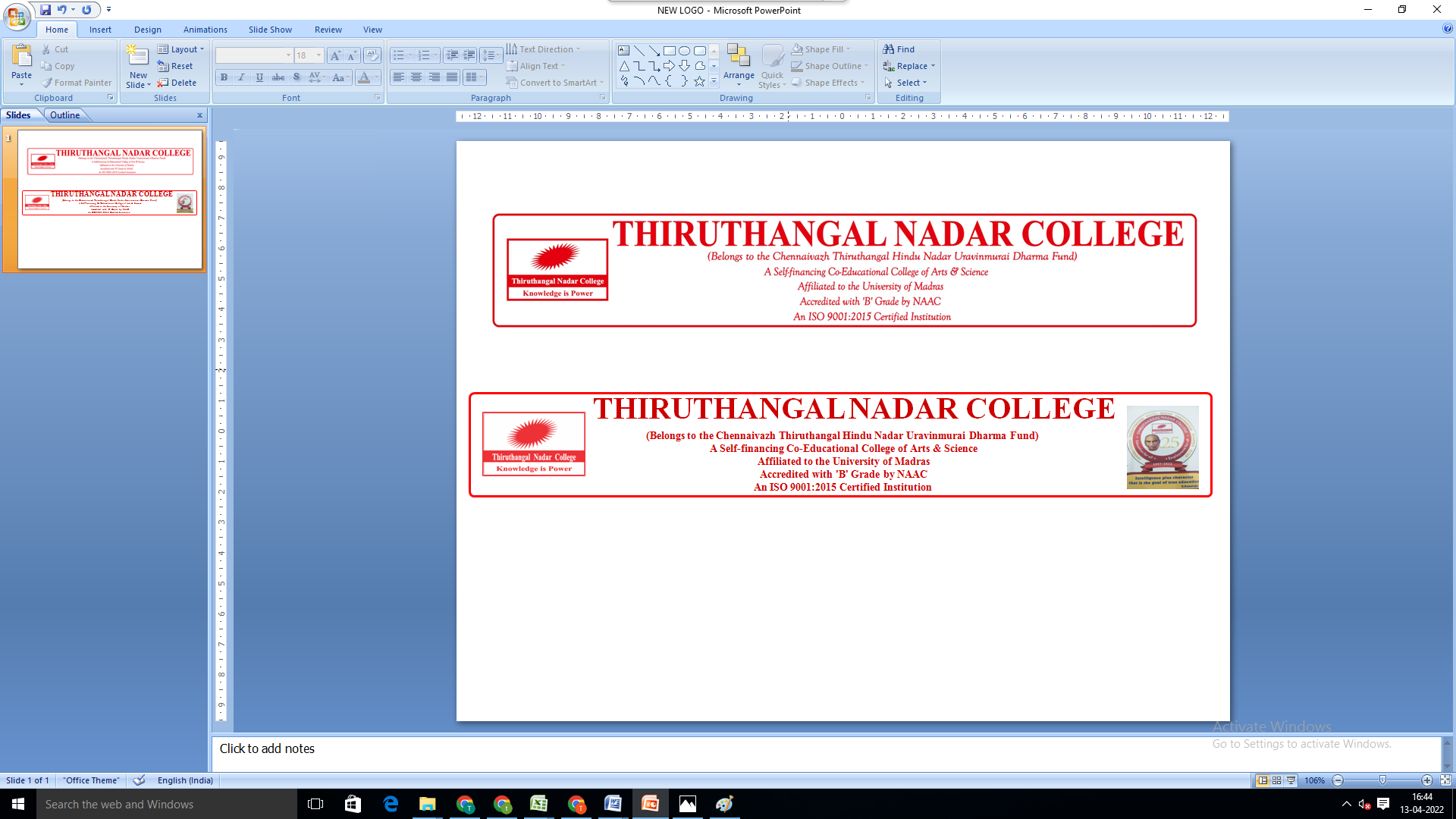 TNC- IQAC/08/2021-2022FACULTY PROFILEName              :Designation:Department:Personal Details:Academic Qualification:Professional / Teaching Experience:Total Years of Experience:SIGNATURED.O.B.GenderMarital StatusContact No.Spouse Name      :Spouse Name      :Contact No. :Nationality          :Nationality          :Religion: Community         :Community         :Caste            :Email IdAadhaar No.Pan No.Permanent AddressPermanent AddressPermanent AddressCommunication AddressCommunication AddressCommunication AddressDegreeUniversity / InstitutionYear of PassingSpecializationClass / University RankTeaching Experience (Yrs)Teaching Experience (Yrs)Teaching Experience (Yrs)Teaching Experience (Yrs)Institution NameFromToTotal                  Thiruthangal Nadar CollegeOther CollegesOther CollegesOther CollegesOther CollegesIndustrial (Yrs)Industrial (Yrs)Industrial (Yrs)Industrial (Yrs)OthersOthersOthersOthers